Муниципальное бюджетное общеобразовательное учреждение«Средняя общеобразовательная школа № 6»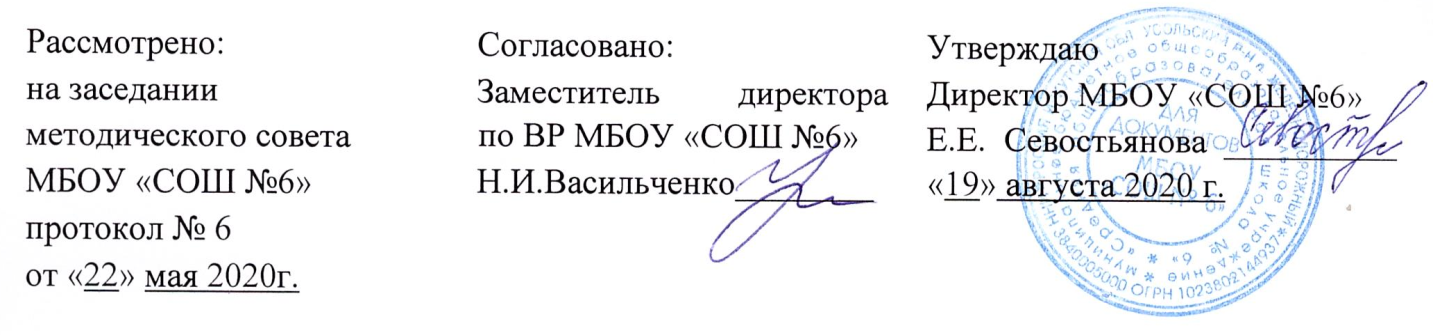 Рабочая  программап. Железнодорожный2020-2021 учебный годСодержание1. Пояснительная записка………………………………………………………..…32. Общая характеристика курса внеурочной деятельности………………………43. Планируемые результаты освоения курса ………………………..…………….74. Содержание курса внеурочной деятельности………………………………..…85. Тематическое планирование……………………………………………………..106. Учебно-методическое и материально-техническое обеспечение…………..…177. Список литературы…………………………………….……………………........17Пояснительная записка.Рабочая программа курса внеурочной деятельности разработана в соответствии с требованиямиФЗ № 273 от 29.12.2012 г. «Об образовании в РФ». основной образовательной программой начального общего образования школы, планом внеурочной деятельности школы, календарным учебным графиком, положением о рабочей программе курса внеурочной деятельности школы. В Концепции сформулирована высшая цель образования – высоконравственный, творческий, компетентный гражданин России, принимающий судьбу Отечества как свою личную, осознающий ответственность за настоящее и будущее своей страны, укорененный в духовных и культурных традициях российского народа. На основе национального воспитательного идеала формулируется основная педагогическая цель – воспитание нравственного, ответственного, инициативного и компетентного гражданина России. Воспитание гражданина страны - одно из главных условий национального возрождения. Функционально грамотный гражданин - это человек, любящий Родину, умеющий реагировать на изменения в обществе, защищать свое человеческое право. Понятие ГРАЖДАНСТВЕННОСТЬ предполагает освоение и реализацию ребенком своих прав и обязанностей по отношению к себе самому, своей семье, коллективу, к родному краю, Отечеству, планете Земля. Это проблемы не только философские, социальные, экономические, но и педагогические. Важно воспитать деятельного гражданина своей Родины, а не стороннего наблюдателя. Формируя гражданина, мы, прежде всего, должны видеть в нем человека. Поэтому гражданин с педагогической точки зрения - это самобытная индивидуальность, личность, обладающая единством духовно-нравственного и правового долга. Программа курса внеурочной деятельности «Я – гражданин России» составлена на основе Концепции духовно-нравственного воспитания российских школьников, с учетом «Требований к результатам освоения основной образовательной программы начального общего образования», установленных Стандартом второго поколения и основной образовательной программы образовательного учреждения. Программа “Я – гражданин России” является основой к программе духовно-нравственного развития и воспитания обучающихся на ступени начального общего образования с учетом воспитательной, учебной, внеучебной, социально значимой деятельности обучающихся, основанной на системе духовных идеалов, моральных приоритетов, реализуемого в совместной деятельности школы, семьи и других объектов общественной жизни. Программа направлена на системный подход к формированию гражданской позиции школьника, создание условий для его самопознания и самовоспитания. При этом важно использовать педагогический потенциал социального окружения, помочь учащимся освоить общественно-исторический опыт путём вхождения в социальную среду, выработать свой индивидуальный опыт жизнедеятельности. Данная программа представляет собой определенную систему содержания, форм, методов и приемов педагогических воздействий, опирается на принципы индивидуализации, взаимодействия личности и коллектива, развивающего воспитания и единства образовательной и воспитательной среды. Программа «Я – гражданин России» предполагает формирование патриотических чувств и сознание на основе исторических ценностей и роли России в судьбах мира, развитие чувства гордости за свою страну; воспитание личности гражданина – патриота России, способного встать на защиту интересов страны; формирование комплекса нормативного, правового и организационно-методического обеспечения функционирования системы патриотического воспитания. Любовь к Родине, патриотические чувства формируются у детей постепенно, в процессе накопления знаний и представлений об окружающем мире, об истории и традициях русского народа, о жизни страны, о труде людей и о родной природе.Новизна программы в том, что она направлена на поддержку становления и развития высоконравственного творческого компетентного гражданина России Программа обеспечивает реализацию одного из направлений духовно– нравственного воспитания и развития патриотических чувств.Конечным результатом реализации программы должна стать активная гражданская позиция и патриотическое сознание обучающихся, как основа личности Гражданина.Цель программы: создание условий для формирования личности гражданина и патриота России с присущими ему ценностями, взглядами, ориентациями, установками, мотивами деятельности и поведения; совершенствование системы патриотического воспитания, формирование у учащихся гражданственности и патриотизма как качеств конкурентоспособной личности, воспитание любви к Отечеству, духовности, нравственности на   основе         общечеловеческих         ценностей. Для достижения указанной цели решаются следующие задачи:создавать условия для эффективного гражданского и патриотического воспитания школьников;формировать эффективную работу по патриотическому воспитанию, обеспечивающей оптимальные условия развития у каждого ученика верности Отечеству, готовности приносить пользу обществу и государству;утверждать в сознании и чувствах воспитанников гражданских и патриотических ценностей, взглядов и убеждений, воспитание уважения к культурному и историческому прошлому России, к традициям родного края;развивать системы гражданского и патриотического воспитания через интеграцию урочной и внеурочной деятельности, обновление  содержанияобразования, переноса акцента с обучения на воспитание в процессе образования;воспитывать уважительного отношения к героическому прошлому Родины, ее истории, традициям через поисково-краеведческую работу, совместную деятельность обучающихся с советами ветеранов войны и труда;повышать качества патриотического воспитания через организаторскую и пропагандистскую деятельность с целью дальнейшего развития патриотизма как стержневой духовной составляющей гражданина России.Формы организации внеурочной деятельностиФорма организации работы по программе в основном – коллективная, а также используется групповая и индивидуальная формы работы. Программа “Я – гражданин России” используется с 1-4 классы и рассчитана на 1 час в неделю1 ступень – 1 класс «Маленькие Россияне»; 2 ступень – 2 класс «Моя Малая Родина»;ступень – 3 класс «Россия – Родина моя»;ступень – 4 класс «Я – гражданин России».Общая характеристика курса внеурочной деятельности. Она включает шесть направлений, связанных между собой логикой формирования подлинного гражданина России.“Я	и	я”	–	формирование	гражданского	отношения	к	себе.Задачи:-формировать правосознание и воспитывать гражданскую ответственность;формировать сознательное отношение к своему здоровью и здоровому образу жизни;воспитывать у детей понимание сущности сознательной дисциплины и культуры поведения, ответственности и исполнительности, точности при соблюдении правил поведения в школе, дома, в общественных местах;формировать потребность к самообразованию, воспитанию своих морально- волевых качеств.Предполагаемый результат деятельности: высокий уровень самосознания, самодисциплины, понимание учащимися ценности человеческой жизни, здоровья, справедливости, бескорыстия, уважения человеческого достоинства, милосердия, доброжелательности, способности к сопереживанию. Мероприятия: игры на развитие произвольных процессов (внимания, памяти, воображения и т.д.), беседы «Кто я? Какой я?», «Моё хобби», «Что такое личность?», тест «Познай себя», психологический практикум «Правила счастливого человека», час откровенного разговора«Мой сосед по парте».“Я и семья” – формирование гражданского отношения к своей семье.Задачи:-формировать уважение к членам семьи;-воспитывать семьянина, любящего своих родителей;-формировать у детей понимание  сущности основных социальных ролей: дочери, сына, мужа, жены.Предполагаемый результат деятельности:-сформировано представление о том, что настоящий мужчина обладает умом, решительностью, смелостью, благородством;сформировано представление о том, что настоящая женщина отличается добротой, вниманием к людям, любовью к детям, умением прощать;-сформировано представление о том, что настоящий сын и дочь берегут покой членов семьи, готовы помочь старшим в работе по дому, не создают конфликтов, умеют держать данное слово, заботятся о своей семье.Мероприятия: беседы «Что значит быть хорошим сыном и хорошей дочерью», « Забота о родителях – дело совести каждого», конкурс рисунков и стихотворений «Я люблю свою маму», конкурсы сочинений «Я и мои родственники», «Об отце говорю с уважением», «Моя мама – самая лучшая».“Я и культура” – формирование отношения к искусству.Задачи:-воспитывать у школьников чувство прекрасного, развивать их творческое мышление, художественные способности, формировать эстетические вкусы, идеалы; формировать понимание значимости искусства в жизни каждого гражданинаПредполагаемый результат деятельности: умение видеть прекрасное в окружающей жизни, занятие детей одним из видов искусства в кружках художественного цикла, участие в художественной самодеятельности. Мероприятия: экскурсии в музеи, беседы об искусстве, организация выставок детского творчества и фотовыставок, разучивание русских народных песен, танцев.“Я и школа” – формирование гражданского отношения к школе. Задачи:формировать у детей осознание принадлежности к школьному коллективу, стремление к сочетанию личных и общественных интересов, к созданию атмосферы подлинного товарищества и дружбы в коллективе;воспитывать сознательное отношение к учебе, развивать познавательную активность, формировать готовность школьников к сознательному выбору профессии;воспитывать сознательную дисциплину и культуру поведения;вырабатывать потребность учащихся в постоянном пополнении своих знаний, в укреплении своего здоровья;воспитывать сознательную готовность выполнять Устав школы.Предполагаемый результат деятельности: осознание учеником роли знаний в жизни человека, овладение этикой взаимоотношений «ученик – учитель», «ученик - ученик», выполнение распорядка работы школы и возложенных на учащегося обязанностей, умение пользоваться правами ученика, выполнение роли хозяина в школе, поддерживающего обстановку доброжелательности и радости общения, уважения друг к другу.Мероприятия: экскурсия по школе «Мой школьный дом», беседы «Правила поведения в школе», беседа о школьном уставе «Мои права и обязанности», конкурс сочинений и рисунков «Моя школа», «Моя учительница», организация дежурств, игры «Самое сильное звено», «Проще простого о вежливости».“Я и мое Отечество” – формирование гражданского отношения к Отечеству.Задачи:- развивать общественную активность обучающихся, воспитывать в них сознательное отношение к народному достоянию, верность к боевым и трудовым традициям старшего поколения;преданность к Отчизне, готовность к защите ее свободы и независимости;воспитывать политическую культуру, чувство ответственности и гордости за свою страну.Предполагаемый результат деятельности: убежденность обучающихся в том, что настоящий гражданин любит и гордится своей Родиной, изучает ее историко-культурное, духовное наследие, верен своему гражданскому долгу и готов к защите Отечества. Мероприятия: беседы о государственной символике РФ и малой Родины, встреча с работниками прокуратуры «Об ответственности несовершеннолетних», лекция «Права и обязанности ребенка», экскурсии в школьный музеи, конкурс рисунков и сочинений «Моя малая Родина», встречи с ветеранами ВОВ.“Я и планета” – формирование гражданского отношения к планете Земля.Задачи:воспитывать понимание взаимосвязей между человеком, обществом, и природой;формировать эстетическое отношение детей к окружающей среде и труду как источнику радости и творчества людей.Предполагаемый результат деятельности обучающиеся должны серьезно задуматься над своим существованием на планете Земля и над тем, как ее сохранить. Настоящий гражданин любит и бережет природу, занимает активную позицию в борьбе за сохранение мира на Земле. Мероприятия: игра «Я - житель планеты Земля», конкурс рисунков «Береги природу - наш дом», уборка территории вокруг школы «Укрась кусочек планеты», конкурс стихотворений «Природа в поэзии», беседы «Мы в ответе за тех, кого приручили», экскурсии в природу «Вот и осень к нам пришла», «Зимушка- зима», «В гости к зеленой аптеке», мастерская кормушек, акция «Покормите птиц зимой».Методы и приемы:диалоги; элементы дискуссийигры-практикумы;проблемные ситуации;сюжетно-ролевые игры;конкурсы, викторины;беседы.Формы проведениярассказ, демонстрация, чтение информационных текстов,экскурсия, походпрактическое занятие, викторинавстречи с участниками исторических событийПланируемые результаты освоения курсаЦенностные установки и планируемые результаты:Ценностные установки: любовь к России, к своему народу, к своей малой родине, закон и правопорядок, свобода и ответственность, доверие к людям, долг перед старшим поколением, семьей, почитание родителей, забота о старших и младших, справедливость, милосердие, честь, достоинство, толерантность; родная земля, заповедная природа, планета Земля; красота, гармония, духовный мир человека, эстетическое развитие, художественное творчество.Планируемые результаты: Сформировано ценностное отношение к России, своему народу, краю, государственной символике, законам РФ, старшему поколению, к природе. Учащиеся имеют знания о значимых страницах истории страны, о примерах исполнения гражданского и патриотического долга, о традициях и культурном достоянии своего края, о моральных нормах и правилах поведения, об этических нормах взаимоотношений в семье, между поколениями, знают традиции своей семьи и образовательного учреждения, бережно относятся к ним. Учащиеся обладают опытом ролевого взаимодействия и реализации гражданской, патриотической позиции, опытом взаимодействия с людьми разного возраста, неравнодушны к жизненным проблемам других людей, умеют сочувствовать человеку, находящемуся в трудной ситуации, видеть красоту в окружающем мире, в поведении, поступках людей. Школьники обладают начальными представлениями о правах и обязанностях человека, гражданина, семьянина, товарища, эстетического отношения к окружающему миру и самому себе. У детей младшего школьного возраста накоплен личный опыт участия в экологических инициативах, проектах, в природоохранной деятельности в школе, на пришкольном участке.Личностные результаты:осознание себя членом общества и государства самоопределение своей российской гражданской идентичности, чувство любви к своей стране, выражающееся в интересе к ее истории и культуре,– осознание своей этнической и культурной принадлежности в контексте единого и целостного отечества при всем разнообразии культур, национальностей, религий России;уважительное отношение к иному мнению, истории и культуре других народов России;уважение к людям других национальностей, вероисповедания, культуры на основе понимания и принятия базовых общечеловеческих ценностей;– способность к адекватной самооценке с опорой на знание основных моральных норм, требующих для своего выполнения развития самостоятельности и личной ответственности за свои поступки.Метапредметные результаты:способность регулировать собственную деятельность (в том числе учебную, направленную на познание закономерностей социальной действительности;умение осуществлять информационный поиск для выполнения учебных задач;– освоение правил и норм социокультурного взаимодействия с взрослыми и сверстниками в сообществах разного типа (класс, школа, семья, учреждения культуры в городе, т.д.);способность использовать источники художественного наследия в пересказе, анализировать тексты, пересказы, ответы товарищей;приобретение навыков культуры общения (дома, в школе, в обществе);совершенствование в умениях чтения, слушания обществоведческой литературы, историко-художественной и историко-популярной литературы.Предметные результаты:усвоение первоначальных сведений о правах и свободах человека, об обществе и роли человека в нем;владение базовым понятийным аппаратом (доступным для осознания младшим школьником), необходимым для получения дальнейшего правового образования. Иметь представление о понятиях: равноправие, хороший поступок, плохой поступок, правило, закон, права человека, религия, вероисповедание, социальная помощь, Конституция, Декларация и Конвенция ООН, ребенок, государство, гражданство, социальная защита, инвалид, милосердие, родословная, здоровый образ жизни, дискриминация, раса, расизм, право, свобода, обязанность, ответственность;владение навыками устанавливать и выявлять причинно-следственные связи в социуме;овладение основами правовой грамотности, правилами правового и нравственного поведения;знание наиболее значимых событий в истории материальной и духовной культуры России.Система контроля и оценки достижения планируемых результатовС целью контроля реализации программы ее эффективности организуется мониторинг эффективности внедрения программы. Уровень развития и проявления патриотизма личности определяется методом анкетирования, тестирования. Уровень эффективности процесса гражданско-патриотического воспитания определяется методом наблюдения, мониторинга результатов деятельности в конце каждого года обучения. Подведение итогов   мониторинга осуществляется на МО классных руководителей.СОДЕРЖАНИЕ КУРСА ВНЕУРОЧНОЙ ДЕЯТЕЛЬНОСТИкласс «Маленькие Россияне» - 33ч“Я и я”(4ч) – формирование гражданского отношения к себе. Я, ты, мы. Мой сосед по парте. Кто что любит делать. Антиреклама вредных привычек. Диагностика“Я и семья”(6ч) – формирование гражданского отношения к своей семье. Моя семья – моя радость. Фотографии из семейного альбома. В чем я должен им помочь? Кто мои бабушка, дедушка? Слушаем сказки моей бабушки. Моя красивая мама. Загляните в мамины глаза. Конкурсы рисунков сказок, стихов. Оформление фотовыставки“Я и культура”(5ч) – формирование отношения к искусству. Дары природы. Мисс осени. История моего села. Откуда пришли елочные игрушки. Встречаем Масленицу. Экскурсии в музеи, конкурсы поделок из природного материала.“Я и школа”(8ч) – формирование гражданского отношения к школе. Праздник первого звонка. Мой школьный дом. Правила поведения в школе. Законы жизни в классе. Школа вежливости. Десант чистоты и порядка. Самый красивый школьный двор. Экскурсии по школе, по школьному саду. Акции.“Я и мое Отечество”(6ч) – формирование гражданского отношения к Отечеству. Мои права и обязанности. Они защищают Родину. Мои родные – защитники Родины. Маленькие герои большой войны. Поклон тебе, солдат России. С чего начинается Родина? Конкурсы стихов, песен. Подготовка и рассылка праздничных открыток.“Я и планета”(4ч) – формирование гражданского отношения к планете Земля. Планета просит помощи. Маленькая страна. Мягкие лапки, а в лапках царапки. В гости к зеленой аптеке. Конкурсы рисунков. Экскурсии, экологические акции.класс «Моя Малая Родина» - 34ч“Я и я”(4ч) – формирование гражданского отношения к себе, другим людям. Я – ученик. Мой портфель. Подумай о других. Игры на развитие произвольных процессов. Диагностика. Сбор игр.“Я и семья”(5ч) – формирование гражданского отношения к своей семье. Я помощник в своей семье. Моя любимая мамочка. Об отце говорю с уважением. Мама, папа, я – дружная семья. Здесь живет моя семья. Конкурсы рисунков, сочинений.“Я и культура”(4ч) – формирование отношения к искусству. Родной край в древности. Поэты и писатели нашего города. Что посеешь, то и пожнешь. Широкая Масленица. Экскурсии в музеи, вернисажи.“Я и школа”(6ч) – формирование гражданского отношения к школе. Обязанности ученика в школе. Я люблю свою школу. Самый уютный класс. Школьная символика (гимн, герб, флаг). По каким правилам мы живем в школе? Десант чистоты и порядка. Конкурсы сочинений. Трудовой десант.“Я и мое Отечество”(9ч) – формирование гражданского отношения к Отечеству. Урок Мира. Знакомства с символами родного края (герб, гимн, флаг). Мы и наши права. Мой любимый город. Наш город. О чем шепчут названия улиц родного города. След Великой Отечественной войны в жизни родного края. Герои Советского союза – наши земляки. Открытка ветерану. Конкурсы рисунков, экскурсии в музеи, акции. Выпуск листовок. Подготовка и рассылка праздничных открыток.“Я и планета”(6ч) – формирование гражданского отношения к планете Земля. Осень в родном городе. Знай и люби свой край. Экология нашего города. День добрых волшебников. Уж тает снег, бегут ручьи. День птиц. Вывешивание кормушек, выставки рисунков.класс «Россия – Родина моя» - 34ч“Я и я”(4ч) – формирование гражданского отношения к себе. Кому нужна моя помощь? Кто что любит и умеет делать. Мы все такие разные. Для чего я рожден? Быть человеком. Диагностика.“Я и семья”(5ч) – формирование гражданского отношения к своей семье. В гостях у предков. Откуда я родом. Почему меня так назвали. Что значит быть хорошим сыном и дочерью. Моя семья – моя радость. Мой папа – мастер на все руки. Мамины помощники. У моих родителей – золотые руки. Доброта в стихах и сказках. Спешите творить добро! Что такое хорошо, а что такое плохо. Панорама добрых дел. Пожилые люди – мудрые люди. Золотые бабушкины руки. Операция «Красный крест». Народный лечебник. Бабушкины советы. Выставки. Конкурсы рисунков, сочинений. Акции. Оказание адресной помощи одиноким пенсионерам.“Я и культура”(4ч) – формирование отношения к искусству. Раз – словечко, два – словечко – будет песенка. Музыкальная азбука. Люблю тебя, моя Россия. Богатыри земли Русской. Мои любимые книги. Дети войны. Встреча с местными поэтами. Новогодние зарисовки.“Я и школа”(6ч) – формирование гражданского отношения к школе. Мой класс – моя семья. Мои права и обязанности. Школьный Устав. Ты и твои друзья. Каков я в школе? Сценки из школьной жизни. Наша школа в будущем.Вежливая улица. По каким правилам мы живем. Мастерская по изготовлению сувениров. Зеленые ладошки земли. Десант чистоты и порядка. Выставки поделок. Трудовой десант. Высаживание рассады. 5.“Я и мое Отечество”(9ч) – формирование гражданского отношения к Отечеству. Урок милосердия и доброты. Знакомства с символами Российского государства. Наша страна – Россия. Конституция – основной закон жизни страны. Флаги России. Село, в котором я живу. Наша страна. Дорогая моя столица. Посмотри, как он хорош, мир, в котором ты живешь. История страны в названиях улиц. История Отечества. Путешествие по стране. Кто хочет стать знатоком истории. Там, где погиб неизвестный солдат. Они служили в Армии. Честь имею. Вам, защитники Отечества!6.“Я и планета”(6ч) – формирование гражданского отношения к планете Земля. Осень в родном городе. Сад на окошке. Животные из Красной книги. Чем живет планета Земля? Судьба Земли – наша судьба.класс «Я – гражданин России» - 34ч“Я и я”(4ч) – формирование гражданского отношения к себе. Кто я? Какой я? Откуда я родом. Правила жизни. Правила счастливого человека. «Можно» и «нельзя» в жизни. Мир моих интересов.“Я и семья”(5ч) – формирование гражданского отношения к своей семье. День пожилого человека. Песни бабушек. Панорама добрых дел. Забота о родителях – дело совести каждого. Фотовыставка «Я и моя семья». Моя семья. Наша домашняя коллекция. Игры с младшим братом (сестрой). Мои семейные обязанности. Мини – проект.“Я и культура”(4ч) – формирование отношения к искусству. Знаменитые писатели и поэты. Образ русской женщины. О красоте, моде и хорошем вкусе. Масленица.“Я и школа”(6ч) – формирование гражданского отношения к школе. Продолжаем изучать Школьный Устав. Школьный двор. Десант чистоты и порядка. Я и мой класс. Самое сильное звено. Мой лучший школьный друг. Наши классные обязанности. Зачем нужно учиться в школе.“Я и мое Отечество”(9ч) – формирование гражданского отношения к Отечеству.Поговорим о толерантности. Символика России. Символы нашего края. Государственный    праздник    –    День     Согласия     и     примирения. Права ребенка. Основной закон жизни нашего государства. Я – гражданин России. Герои России. Есть такая профессия – Родину защищать. Мы – россияне, Победа деда – моя победа.“Я и планета”(6ч) – формирование гражданского отношения к планете Земля. В ответе за тех, кого приучили. Покормите птиц зимой. Мастерская кормушек. Растения из Красной книги. Я - житель планеты Земля. Берегите природу. Изготовление кормушек, поделок из бросового материала.Календарно-тематическое планирование в 1 классе-33ч.«Маленькие Россияне»Календарно-тематическое планирование во 2 классе-34ч.«Моя Малая Родина»Календарно-тематическое планирование в 3 классе -34ч.Календарно-тематическое планирование в 4 классе -34ч.«Я - гражданин России»Учебно-методическое и материально-техническое обеспечениеПроектор, экран, доска, ноутбук.Список литературыАлексеева, Л.Н. Стихи о растениях [Текст] / сост. Л.Н.Алексеева. – СПб: Тритон, 1997.Антошин, М.К. Герб, флаг, гимн России: изучение государственных символов РФ в школе [Текст] / сост. М.К.Антошин. М.: Айрис – пресс, 2003.Баранова, И.В. Нравственные ценности [Текст] / сост. И.В.Баранова. – М.: Генезис, 2004.Бродовска, З.В. В стране экологических загадок [Текст] / З.В. Бродовская.Новосибирск, 2003.Внеурочная деятельность в начальной школе [Электронный ресурс] - Режим доступа: konf // www.ipkps.bsu.edu.ruГазман, О.С. Воспитание: цели, средства, перспектива [Текст] /О.С. Газман.М.: Новое педагогическое мышление, 1989. - 221с.Данилюк, А.Я. и др. Концепция духовно – нравственного развития и воспитания личности гражданина России [Текст] /Вестник образования. – 2009. - №17. - 9 - 13с.Жиренко, О.Е. Внеклассные мероприятия [Текст] / сост. О.Е.Жиренко. – М.:Вако, 2007.Концепция патриотического воспитания граждан РФ [Текст] /Воспитание школьников. – 2005. - №1. – 147с.Концепция духовно – нравственного воспитания российских школьников. [Текст] – М.: Просвещение, 2009. – 35с.Круглов, Ю.Г. Русские народные загадки, пословицы, поговорки [Текст] / сост. Ю.Г.Круглов. М.: Просвещение, 1990.Кувашова, И.Г. Праздники в начальной школе [Текст] / сост. И.Г.КувашоваВолгоград: изд. «Учитель», 2001.Лизинский, В.М. Проект программы гражданского и патриотического воспитания [Текст] / Научно – методический журнал зам. директора по воспитательной работе. - 2006. - №3. – 40с.Молодова, Л.М. Экологические праздники для детей [Текст] / сост. Л.М.Молодова. – Минск: Асар, 1999.О воспитательном компоненте Федерального государственного образовательного стандарта второго поколения [Текст] / Воспитание школьников. 2009. - №8 – 10 -16с.Павленко, Г.В. Ваши любимые песни [Текст] / сост. Г.В.Павленко. – Смоленск: Русич, 1996.Перекатьева, О.В. Сценарии школьных праздников [Текст] / сост. О.В.Перекатьева. – Ростов–на–Дону, 2001.Программа духовно- нравственного развития и воспитания обучающихся на ступени начального общего образования [Текст] / авт. – сост. Е.В.Богданова, Н.В.Кондукова, Е.В.Хребтова. – Белово, 2010. – 48-49с.Тезаурус.Взаимопомощь – взаимная помощь, помощь друг другу.Герб – эмблема государства, города, рода, изображаемая на флагах, монетах, печатях, государственных и других официальных документах.Гимн – торжественная песня, принятая как символ государства.Государство – механизм управления обществом в какой-либо стране. В государстве должно быть правительство, законы, служба порядка, армия.Государственная дума –так в России называют собрание избранных народом представителей , которое разрабатывает и утверждает законы.Государственные праздники – праздники, нерабочие дни, которые по решению правительства отмечает вся страна.Государственные символы- флаг, герб и гимн государства.Гражданин государства – человек, который связан с каким-то определенным государством: признает это государство своим, пользуется его защитой, использует свои права и выполняет гражданские обязанности.Добро – нечто положительное, хорошее, полезное, противоположное злу. Дружба	–	близкие	отношения,	основанные	на	взаимном	доверии, привязанности, общности интересов.Жадность – настойчивость в стремлении удовлетворить своё желание, скупость.Закон	–обязательные	для	всех	правила	поведения	людей	в	обществе, установленные государством.Защита – охрана, безопасность от враждебных действий, от опасности.Зло – нечто плохое, вредное, противоположное добру.Конституция – основной закон государства, определяющий основные права и обязанности граждан.Независимость – самостоятельность, свобода.Общество – так можно назвать всех жителей какой-либо страны, которых связывает друг с другом их настоящее, их история, их культура.Обязанность – круг действий, возложенных на кого-нибудь, обязательных для выполнения.Отечество – страна, где человек родился и к гражданам которой он принадлежит.Поколение – одновременно живущие люди близкого возраста. Правительство – высший исполнительный орган государственной власти в стране.Право – совокупность устанавливаемых и охраняемых государственной властью норм и правил, регулирующих отношения людей в обществе.Президент - глава государства.Родина – так человек называет место, где он родился и вырос; свой город, село, а также страну, гражданином которой он является.Российская Федерация – полное название современного российского государства, которое образовано союзом всех входящих в него территорий (республик, краев).Старина - давнее, давно минувшее время.Столица – главный город государства, место пребывания правительства и правительственных учреждений.Уважение - почтительное отношение, основанное на признании чьих-нибудь достоинств.Федерация – это государство, образованное в результате союза (объединения) всех входящих в него территорий (земель). Каждая территорияучастник такого союза, имеет свои законы и свое местное правительство. Но есть общие для всех союзные (федеральные) законы, единая армия, единые для всех деньги и центральное правительство, которое управляет всей страной.Флаг – прикрепленное к древку или шнуру полотнище определенного цвета или нескольких цветов, часто с эмблемой.Курса по внеурочной деятельности«Я – гражданин России»Духовно-нравственное направлениеУровень начального общего образования 1-4 классы Срок реализации программы 4 годаУчебный год 2020-2021Учитель Ермакова Любовь Александровна№Тема занятияФорма занятияДата 1Праздник первого звонка2Мой школьный дом.Экскурсия по школе3Моя семья – моя радостьБеседа4Правила поведения в школеБеседа5Я, ты, мы.Игра6Кто что любит?Обсуждение7Дары природы. Конкурс поделок из природного материала.8Кто мои бабушка, дедушка? В чем я должен им помочь?Обсуждение9Моя красивая мама. Конкурс рисунков10Мои права и обязанностиБеседа11История моего села. Экскурсия в музей12Мой сосед по парте. Час откровенного разговора13Символы государстваПрезентация.14Символы государстваКонкурс рисунков15Откуда пришли елочные игрушкиПрезентация16Откуда пришли елочные игрушкиКонкурс рисунков17Фотографии из семейного альбома.Презентация18Фотографии из семейного альбома.Конкурс рисунков19Они защищают Родину. Конкурс стихов20Они защищают РодинуКонкурс рисунков21Школа вежливости.Беседа22Антиреклама вредных привычек.Конкурс рисунков23Антиреклама вредных привычек.Конкурс рисунков224Загляните в мамины глаза.Конкурс рисунков25Загляните в мамины глаза.Конкурс стихов26Встречаем масленицуКонкурс рисунков27Встречаем масленицуКонкурс рисунков28Маленькая страна.Экологическая акция29Планета просит помощи.Конкурс рисунков30Планета просит помощи.Конкурс рисунков31Русские народные сказкиВикторина32Русские народные сказки. Викторина33Законы жизни в классеБеседа №Тема занятияФорма занятияДата 1Урок Мира2Знакомства с символами родного края (герб, гимн, флаг).Презентация3Знакомства с символами родного края (герб, гимн, флаг).Конкурс рисунков4Обязанности ученика в школе. Беседа5Осень в родном городе. Фотоконкурс6Подумай о других. Беседа с элементами игры7Я – ученик. Беседа с творческим заданием8Родной край в древности. Экскурсия в музей.9Родной край в древности. Конкурс рисунков10Что посеешь, то и пожнешь. Беседа с элементами игры11Я люблю свою школу.Конкурс  сочинений12Я люблю свою школу.Конкурс рисунков13Мой портфель.Игра – экспромт14Моя любимая мамочка.Презентация15Моя любимая мамочкаКонкурс рисунков16Школьная символика (гимн, герб, флаг)Беседа17Школьная символика (гимн, герб, флаг)Конкурс рисунков18Мой любимый поселок.Беседа19Мой любимый поселок.Конкурс рисунков20О чем шепчут названия улиц родного села.Беседа21О чем шепчут названия улиц родного села.Конкурс рисунков22Самый уютный класс.Конкурс23Самый уютный класс.Конкурс рисунков24. День добрых волшебников.Вывешивание кормушек25День добрых волшебников.Конкурс рисунков26Я помощник в своей семье.Беседа с элементами игры27Я помощник в своей семье.Конкурс рисунков28Мы и наши права.Урок – игра29Игры на развитие  произвольных процессов.Урок – игра30Об отце говорю с уважениемКонкурс сочинений31Об отце говорю с уважениемКонкурс рисунков32По каким правилам мы живем в школе? ИграКонкурс – соревнование33Мама, папа, я дружная семья. Конкурс рисунков34По каким правилам мы живем в школе? Игра№Тема занятияФорма занятиядата1Урок милосердия и добротыБеседа2Знакомства с символами  Российского государстваПрезентация3Знакомства с символами  Российского государстваКонкурс рисунков4Мой класс моя семья.  Беседа5Мой класс моя семья.  Конкурс рисунков6Мои права и обязанности   Беседа о школьном Уставе7Ты и твои друзья. Игра8Ты и твои друзья.Конкурс рисунков9В гостях у предков.    Сказочный марафон10В гостях у предков.    Конкурс рисунков11Наша страна – РоссияПрезентация12Наша страна – РоссияКонкурс рисунков13Что значит быть хорошим     сыном и дочерью. Беседа14Вежливая улица. Викторина15Животные из Красной книги. Просмотр видеофильма16Животные из Красной книги. Конкурс рисунков17Доброта в стихах и сказках. Инсценировка отрывков из стихотворений и сказок18Доброта в стихах и сказках. Конкурс рисунков19Кому нужна моя помощь? Беседа20Раз – словечко, два – словечко – будет песенка. Конкурс песен21Люблю тебя, моя Россия. Музыкальный час22Люблю тебя, моя Россия. Конкурс рисунков23Мои любимые книги. Выставка книг. Беседа24Мои любимые книги. Конкурс рисунков25Уважения достойны. Беседа о пожилых людях26Моя семья – моя радость. Беседа с творческим заданием27По каким правилам мы живем. Игра28Конституция – основной закон жизни страны. Беседа с творческим заданием29Флаги России. Беседа с творческим заданием30Для чего я рожден? Беседа31Чем живет планета Земля? КВНБеседа32Чем живет планета Земля? КВНКонкурс рисунков33Мастерская по изготовлению сувенировИзготовление сувениров34Мастерская по изготовлению сувенировИзготовление сувениров№Тема занятияФорма занятиядата1Символика Россиипрезентация2Символы нашего края.презентация3Поговорим о толерантностибеседа4Кто я?	Какой	я?	Беседа	с творческим заданиембеседа5Тропы природы. Изготовление поделок из бросового материала.Изготовление поделок6Моя семья. Мини – проектМини-проект7Наши классные обязанности. Выпуск буклетовВыпуск буклетов8Десант чистоты и порядкадесант9В ответе за тех, кого приучили. Беседа с элементами игрыбеседа10Я  и	мой класс. Конкурс рисунковконкурс11Правила	жизни.	Беседа	с элементами игры.беседа12Права ребенка. Книга Ю. Яковлева «Ваши права, дети».Беседа13Письмо самому себе. Конкурс на лучшее письмо.конкурс14Государственный праздник –День Согласия и примирения.презентация15День	пожилого	человека. Акция «Доброта души».акция16Песни	бабушек.	Конкурс песенконкурс17Откуда я родом. Презентация.презентация18Зачем нужно учиться в школебеседа19Моё село. Конкурс сочиненийконкурс20Путешествие	в	странуЗаконию.  Викторина.викторина21Знаменитые	писатели	ипоэты. Литературная  викторина.викторина22Основной закон жизни нашегогосударства. Беседабеседа23Я и моя семья. Фотовыставка.фотовыставка24Покормите	птиц	зимой.Мастерская кормушек.Развешиваниекормушек25Растения из Красной книги.Просмотр видеофильма.видеофильм26Панорама добрых дел.Операция«Тимуровец»27Мои семейные	обязанности.Проигрывание сюжетов.игра28Мир моих интересов. Беседа створческим заданиембеседа29Забота	о	родителях	–	делосовести каждого.беседа30Мой лучший школьный друг.Письмо другу.обсуждение31Я - житель планеты Земля.Круглый стол.Круглый стол32Берегите	природу.	Конкурсэкологических сказокКонкурс сказок33Победа		деда	–	моя		победа. Мини	–	проекты	о		своихгероических родственниках.Мини-проект34Есть	такая	профессия	– Родину защищать. Конкурснаяпознавательная программа.Познавательная программа